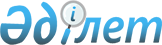 Қазақстан Республикасы соттарының төрағалары мен судьяларын қызметке тағайындау және қызметтен босату туралыҚазақстан Республикасы Президентінің 2022 жылғы 13 қыркүйектегі № 1009 Жарлығы.
      Қазақстан Республикасы Конституциясының 82-бабының 2-тармағына, "Қазақстан Республикасының сот жүйесі мен судьяларының мәртебесі туралы" 2000 жылғы 25 желтоқсандағы Қазақстан Республикасы Конституциялық заңының 31-бабының 2, 5, 7-тармақтарына, 34-бабы 1-тармағының 1), 2), 8), 12) тармақшаларына, 2-тармағына, 3-тармағының 2) тармақшасына, 4-тармағына сәйкес ҚАУЛЫ ЕТЕМІН:
      1. Төраға қызметіне:
      тағайындалсын.
      2. Судья қызметіне: Нұр-Сұлтан қаласы бойынша: Алматы қаласы бойынша: Шымкент қаласы бойынша: Абай облысы бойынша:
      Ақмола облысы бойынша: Ақтөбе облысы бойынша: Алматы облысы бойынша: Атырау облысы бойынша: Батыс Қазақстан облысы бойынша: Жамбыл облысы бойынша: Жетісу облысы бойынша: Қостанай облысы бойынша: Қызылорда облысы бойынша: Павлодар облысы бойынша: Түркістан облысы бойынша: Шығыс Қазақстан облысы бойынша:
      тағайындалсын.
      3. Атқаратын қызметінен: Нұр-Сұлтан қаласы бойынша: Алматы қаласы бойынша: Абай облысы бойынша: Ақтөбе облысы бойынша: Жамбыл облысы бойынша: Қарағанды облысы бойынша: Қостанай облысы бойынша: Түркістан облысы бойынша: Шығыс Қазақстан облысы бойынша:
      босатылсын.
      4. Осы Жарлық қол қойылған кунінен бастап қолданысқа енгізіледі.
					© 2012. Қазақстан Республикасы Әділет министрлігінің «Қазақстан Республикасының Заңнама және құқықтық ақпарат институты» ШЖҚ РМК
				
Абай облыстық сотына
Шақпантаев Қайрат Мұратұлы
Шығыс Қазақстан облыстық сотының қылмыстық істер жөніндеғі сот алқасының төрағасы қызметінен босатыла отырып;
Ақмола облыстық сотына
Жүкенов Арман Серіктайұлы
Нұр-Сұлтан қалалық сотының судьясы қызметінен босатыла отырып;
Жетісу облыстық сотына
Кененбаев Ержан Әбдірақымұлы
Алматы қалалық сотының судьясы қызметінен босатыла отырып
Есіл аудандық сотына
Құлақбаева Жанна Мұхтарқызы;
Өмірбаева Әйгерім Болатқызы;
мамандандырылған ауданаралық экономикалық сотына
Хасанова Эльвира Ерғалиқызы;
Сарыарқа аудандық сотына
Шамиев Нұрбол Сұңғатұлы
Нұр-Сұлтан қаласы Байқоңыр аудандық сотының төрағасы қызметінен босатыла отырып;
Сарыарқа ауданының № 2 аудандық сотына
Әбдіхамитов Дамир Рамазанұлы;
Алмалы ауданының № 2 аудандық сотына
Нұрланов Берік Нұрланұлы;
Алматы гарнизонының әскери сотына
Рахметова Зарина Жайлауқызы;
Жетісу ауданының № 2 аудандық сотына
Иманқұлов Айдын Жұмағалиұлы;
Медеу аудандық сотына
Жаңабаев Марс Ахмеджанұлы;
мамандандырылған ауданаралық тергеу сотына
Омаров Алмас Рымболатұлы;
Қаратау аудандық сотына
Тасқұлов Азамат Ибрагимұлы;
Семей қалалық сотына
Бұқаева Еркежан Айдарбекқызы;
Мақтаева Мақпал Саматқызы;
Қосшы қалалық сотына
Темірханов Данияр Дидарбекұлы
осы облыстың Қорғалжын аудандық сотының төрағасы қызметінен босатыла отырып;
Ақтөбе қаласының әкімшілік құқық бұзушылықтар жөніндегі мамандандырылған ауданаралық сотына
Аманғалиұлы Серік;
Ақмолдина Гүлзира Игілікқызы;
Әйтеке би аудандық сотына
Алмасбекұлы Олжас;
Кербұлақ ауданының № 2 аудандық сотына
Шамұратов Аруслан Нәжмәдинұлы;
Талғар аудандық сотына
Тұрлабекова Салтанат Төреханқызы;
Атырау қалалық сотына
Қажығалиева Гаухар Амангелдіқызы;
Орал қаласының № 2 сотына
Дүйсекенова Әсия Шауқатқызы;
Тараз қалалық сотына
Әлімқұлова Гүлмира Асқарқызы
осы облыстың Талас аудандық сотының төрағасы қызметінен босатыла отырып;
Мәмекова Ләзат Салыққызы;
Талдықорған қалалық сотына
Батырбаева Жанар Қадырғалиқызы;
Жітіқара аудандық сотына 
Сералин Медет Ербұанұлы;
Қостанай қалалық сотына
Боранова Әлия Бейсенбайқызы;
Қызылорда қалалық сотына
Әбілханова Меруерт Серікбайқызы;
Ақсу қалалық сотына
Багаева Сабина Анатолийқызы;
Екібастұз қалалық сотына
Әткешова Әлия Мәжитқызы;
Павлодар қаласының әкімшілік құқық бұзушылықтар жөніндегі мамандандырылған сотына
Жаңабаева Эльвира Мыңбайқызы;
Жетісай аудандық сотына
Қарымсақов Жанат Ерғалиұлы;
Катонқарағай аудандық сотына
Кеңесбекова Айман Шәріпқанқызы
Нұр-Сұлтан қалалық сотының судьясы
Құрманова Фарида Ғұсманқызы
орнынан түсуіне байланысты;
Ақмола облыстық сотының судьялары
Қияшева Сәуле Кәрібжанқызы
орнынан түсуіне байланысты;
Оспанова Ботагоз Ахметжанқызы
орнынан түсуіне байланысты;
Қарағанды облыстық сотының судьялары
Маукен Еркеш
басқа қызметке сайлануына байланысты;
Сейдалина Жанна Кәрімқызы
өз тілегі бойынша;
Түркістан облыстық сотының судьялары
Жұматаев Нұрмахан Қозытайұлы
орнынан түсуіне байланысты;
Қадырбаев Таубай Асқарұлы
орнынан түсуіне байланысты;
Алматы ауданы № 2 аудандық сотының судьясы
Қошанов Убайдулла Қайырлыұлы
орнынан түсуіне байланысты;
Сарыарқа ауданы № 2 аудандық сотының судьясы
Алипанова Ғалия
орнынан түсуіне байланысты;
мамандандырылған ауданаралық экономикалық сотының судьясы
Қуанышбайқызы Сымбат
басқа жұмысқа ауысуына байланысты;
Көкпекті аудандық сотының судьясы
Алдияров Дастан Аманбайұлы
өз тілегі бойынша;
Ақтөбе қаласы № 2 сотының судьясы
Әділова Әлима Сәлімгерейқызы
басқа жұмысқа ауысуына байланысты;
Мұғалжар аудандық сотының судьялары
Қонаева Жарқынай Амангелдіқызы
орнынан түсуіне байланысты;
Мұқанов Аслан Әбілғазыұлы
орнынан түсуіне байланысты;
Байзақ аудандық сотының судьясы
Аққұлиев Ертай Мақашұлы
орнынан түсуіне байланысты;
Қарағанды қаласы Қазыбек би аудандық сотының судьясы
Жұмақаева Манат Дәулетханқызы
зейнеткерлік жасқа толуына байланысты;
Арқалық қалалық сотының судьясы
Әбішев Руслан Манарбекұлы
өз тілегі бойынша;
Түркістан қалалық сотының судьясы
Тілегенов Арысбай Ережепұлы
орнынан түсуіне байланысты;
Өскемен қалалық сотының судьясы
Бейсенбаева Гүлназ Серікбосынқызы
басқа жұмысқа ауысуына байланысты
      Қазақстан РеспубликасыныңПрезиденті

Қ.Тоқаев
